LOB OPDRACHT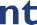 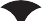 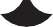 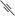 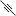 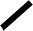 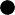 Naam van het beroepWelke taken voeren de mensen uit